Obecní úřad Keblov zve děti v sobotu 8.října 2022 v 15.00 hodin na fotbalové hřiště na										D r a k i á d u		Občerstvení zajištěno.		Opékání buřtů a náhradní program i pro případ bezvětří !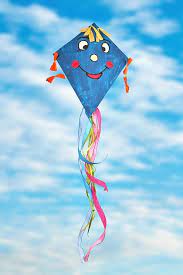 Točené pivo pro rodiče bude také !!